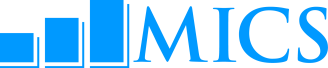 Седьмой раунд Кластерных обследований по многим показателям (MICS)Базовые вопросникиСедьмой раунд Кластерных обследований по многим показателям (MICS)Базовые вопросникиСедьмой раунд Кластерных обследований по многим показателям (MICS)Базовые вопросникиСедьмой раунд Кластерных обследований по многим показателям (MICS)Базовые вопросникиВ таблице ниже приведены базовые вопросники и темы MICS7. Подробнее о вопросниках и темах: http://mics.unicef.org.В таблице ниже приведены базовые вопросники и темы MICS7. Подробнее о вопросниках и темах: http://mics.unicef.org.В таблице ниже приведены базовые вопросники и темы MICS7. Подробнее о вопросниках и темах: http://mics.unicef.org.В таблице ниже приведены базовые вопросники и темы MICS7. Подробнее о вопросниках и темах: http://mics.unicef.org.В таблице ниже приведены базовые вопросники и темы MICS7. Подробнее о вопросниках и темах: http://mics.unicef.org.Вопросник домохозяйстваВопросник для женщинв возрасте 15–49 летВопросник для мужчинв возрасте 15–49 летВопросник о детях и подросткахв возрасте 5–17 летВ каждом домохозяйстве проводится опрос об одном случайно выбранном ребенкеВопросник о детяхв возрасте до пяти летПанель информации о домохозяйствеПанель информации о женщинеПанель информации о мужчинеПанель информации о ребенке в возрасте 5–17 летПанель информации о ребенке в возрасте до пяти летОпись домохозяйстваСведения о женщинеСведения о мужчине Сведения о ребенке в возрасте 5–17 летСведения о ребенке в возрасте до пяти летОбразование: достижения [3+]Пользование ИКТПользование ИКТ1Детский трудРазвитие в раннем возрастеОбразование: посещение [3–24 года]Фертильность/История рожденийБрак/СоюзДисциплинирование детей [5–14 лет]Дисциплинирование детей [1–4 лет]Характеристики домохозяйстваДородовое наблюдениеУчастие членов домохозяйства в обучении ребенка [7–14 лет]Иммунизация [0–2 лет]ВодоснабжениеПомощь в родахОсновополагающие умения и навыки, необходимые в учебе [опрос самого ребенка 7–14 лет]СанитарияБрак/СоюзГигиенаФОРМА ДЛЯ АНТРОПОМЕТРИЧЕСКИХ ИЗМЕРЕНИЙДля всех детей в возрасте до пяти летФОРМА ДЛЯ АНАЛИЗА КАЧЕСТВА ВОДЫДля подвыборки домохозяйств в каждом кластереФОРМА ДЛЯ СБОРА В МЕДИЦИНСКОМ УЧРЕЖДЕНИИ ДАННЫХ О ВАКЦИНАЦИИДля стран, в которых все записи о вакцинации хранятся в медицинских учрежденияхСедьмой раунд Кластерных обследований по многим показателям (MICS)Дополнительные темыВ таблице ниже приведены доступные в настоящее время дополнительные темы MICS7 по вопросникам. Подробнее о дополнительных темах: http://mics.unicef.org. Новые дополнительные темы будут добавляться по мере их появления.В таблице ниже приведены доступные в настоящее время дополнительные темы MICS7 по вопросникам. Подробнее о дополнительных темах: http://mics.unicef.org. Новые дополнительные темы будут добавляться по мере их появления.Вопросник домохозяйстваВопросник для женщинв возрасте 15–49 летВопросник для мужчинв возрасте 15–49 летВопросник о детях и подросткахв возрасте 5–17 летВ каждом домохозяйстве проводится опрос об одном случайно выбранном ребенкеВопросник о детяхв возрасте до пяти летПользование энергией в домохозяйствеМиграцияМиграцияМедицинское страхование [5–14 лет]Медицинское страхованиеМалярия: СОИМедицинское страхованиеМедицинское страхованиеЖизнедеятельность ребенкаРегистрация рожденияСоциальные выплатыЗанятость и обучение [15–24 лет]Занятость и обучение [15–24 лет]Времяпрепровождение ребенка [10–14 лет]Жизнедеятельность ребенка [2–4 лет]Затронутость чрезвычайными ситуациямиРЗ: желанность последнего рожденного ребенкаВремяпрепровождение [15–17 лет]КМДРВ3: грудное вскармливание и пищевой рацион [0–1 год]Отсутствие продовольственной безопасностиМалярия: ППЛОтношение к домашнему насилиюОбращение за помощью и лечение диареиПНН3: согреваниеЦУР163: безопасностьОбращение за помощью и лечение в связи с симптомами ОРИ3 ПНН3: перерезание пуповиныЦУР163: дискриминацияМалярия: обращение за помощью и лечениеПНН3: вес при рожденииЖизнедеятельность взрослых [в возрасте 18–49 лет]РЗ3: возобновление менструацийУпотребление табакаКМДРВ3: начало грудного вскармливанияПсихическое здоровье [15–24 лет]ПНН3: ПН3 за новорожденными и матерямиПНН3: получение жизненно важных услуг поставщика медицинской помощи вскоре после рожденияФОРМА ДЛЯ АНТРОПОМЕТРИЧЕСКИХ ИЗМЕРЕНИЙ[5–9 лет]РЗ3: контрацепцияФОРМА ДЛЯ АНТРОПОМЕТРИЧЕСКИХ ИЗМЕРЕНИЙ[5–9 лет]РЗ3: неудовлетворенная потребность в контрацепцииМенструальные здоровье и гигиенаУЖГ3ВПЧ3 [15–17 лет]Времяпрепровождение [15–17 лет]Отношение к домашнему насилиюЦУР163: безопасностьЦУР163: дискриминацияЖизнедеятельность взрослых [в возрасте 18–49 лет]РЗ3: сексуальная активностьРЗ3: Принятие решений, касающихся репродуктивного здоровьяМатеринская смертностьУпотребление табакаПсихическое здоровье [15–24 лет]Насилие в отношении женщин3